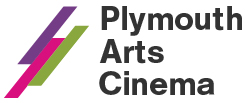 Plymouth Arts Cinema at Arts University Plymouth, Tavistock Place, Plymouth, PL4 8ATwww.plymouthartscinema.org | 01752 206114 | info@plymouthartscinema.orgMarch 2023Where to find us Our venue is located inside Arts University Plymouth’s main campus at Tavistock Place. Go through Arts University Plymouth’s main entrance and turn right, you will face our Box Office and Café-Bar. Opening Times and How to Book
The Box Office and Café-bar open Tuesday, Thursday and Friday: 5-8.30pm; Wednesday: 1-8.30pm; Saturday: 1-8pm). You can call Box Office during these times: 01752 206114.Standard £9.00 | Matinees £7.00 | Bringing in Baby £4 | Over 60s £7.75 | 25 & Under, Students, PCA Staff, Unwaged and low income £4 | Friends 10% discount and £6 on Tuesdays. Please bring relevant ID if you are eligible for a discount.Film NotesMarch 2023The Son (15)Friday 3 – Thursday 9 March Fri 3, 5.45pm
Sat 4, 5.15pm
Tue 7, 8.30pm
Wed 8, 2.30pm
Thu 9, 8.30pmhttps://www.youtube.com/watch?v=DNK2GfQF2rUDir. Florian Zeller, UK, 2022, 123 mins. Cast. Vanessa Kirby, Hugh Jackman, Anthony Hopkins.Florian Zeller’s follow-up to The Father features a tremendous performance from Hugh Jackman as a divorced lawyer who agrees to look after his troubled offspring.Peter (Hugh Jackman) is a man who is accustomed to success: he's a high-flying lawyer, with a new partner and baby, a chic Manhattan apartment and aspirations to move into the political sphere. So when it becomes clear that Nicholas (Zen McGrath) - his 17-year-old son from his first marriage - is struggling, Peter naturally assumes that he can fix the problem...Writer-director Zeller's third instalment in his trilogy examining mental health is an emotional wrecking ball almost exquisite in its destructive power.Women Talking (15)Friday 3 – Wednesday 8 MarchF-Rated | MUBI GO | Programmer’s PickFri 3, 8.30pm
Sat 4, 2.30pm & 8pm
Tue 7, 6pm
Wed 8, 8.30pm https://www.youtube.com/watch?v=ot8IOeFvt0sDir. Sarah Polley, US, 2022, 104 mins. Cast. Claire Foy, Jessie Buckley, Rooney Mara, Frances McDormand.Sarah Polley directs a stellar ensemble cast in this deeply compelling adaptation of Miriam Toews's acclaimed novel about a group of young women in a remote religious colony dealing with the aftermath of sexual assault perpetrated by the colony's men.In a tight-knit, cloistered Mennonite community, a group of women (the hugely gifted cast include Claire Foy, Rooney Mara, Jessie Buckley and Frances McDormand) gather in a barn to discuss multiple accounts of sexual abuse: do they do nothing (as expected) and forgive their attackers? Do they stay and fight, or leave? Fury, fear, resignation, obedience, hope - each woman expresses a different view...A ferocious critique of patriarchal oppression, Women Talking ushers us through a journey of rage, grief, wisdom, and hope through to a shattering conclusion.Exhibition on Screen: Mary Cassatt: Painting The Modern WomanWednesday 8 March, 6pmDir. Ali Ray, 93 mins. Released to coincide with International Women’s Day.Mary Cassatt made a career painting the lives of the women around her. Her radical images showed them as intellectual, curious and engaging, which was a major shift in the way women appeared in art. Presenting her astonishing prints, pastels and paintings, this film introduces us to the often-overlooked Impressionist whose own career was as full of contradiction as the women she painted.She printed, sketched, and painted dozens of images of mothers and children yet she never married or had children herself. She was a classically trained artist but chose to join a group of Parisian radicals – the Impressionists – a movement that transformed the language of art.The world’s most eminent Cassatt curators and scholars help tell this riveting tale of great social and cultural change; a time when women were fighting for their rights and the language of art was completely re-written. Mary Cassatt and her modern women were at the heart of it all.BL MetamorphosisJapan Foundation Touring Programme 2023Thursday 9 March, 6pmc6GQwfnX-OgDir. KARIYAMA Shunsuke, Japan, 2022, 118 mins, subtitled. Cast. ASHIDA Mana, MIYAMOTO Nobuko, FURUKAWA Kotone.Seventeen-year-old Urara (ASHIDA Mana) has a dull high school life. Her only pastime and passion is reading Boy’s Love (BL) manga, which she keeps a secret. Working part-time at a book shop, she one day meets an elderly woman, Yuki (MIYAMOTO Nobuko). Yuki has lost her husband and has been living alone ever since. Not knowing what BL is, she unwittingly buys a copy of a BL manga because of its pretty cover. First embarrassed but then gradually fascinated by what she finds inside, Yuki heads back to the bookstore to buy the next volume. Having BL as their common interest, Urara kindly offers to help Yuki dive into the rabbit hole. The two soon forget their fifty-eight-year age difference and form an unexpected friendship along the way.A heart-warming film about two lonely women with a huge age gap between them and from different cultural backgrounds, who come together to find friendship and a new sense of self. Released in 2022, the film received many positive responses, especially from the BL fandom – a distinctive manga genre which has a large female readership in Japan.Nostalgia (12A)Friday 10 – Thursday 16 MarchFri 10, 6pm
Sat 11, 8pm
Wed 15, 2.30pm & 6pm
Thu 16, 8.30pmhttps://www.youtube.com/watch?v=fAwUtSaJafYDir. Mario Martone, Italy, 2022, 118 mins, subtitled. Cast. Pierfrancesco Favino, Francesco Di Leva, Tommaso Ragno.Felice Lasco has been absent from Naples for over 40 years. His wife, Arlette is the impetus behind his returning to visit is ailing mother. Felice’s initial impression is that the city has changed, in some ways beyond recognition. And although the past can be hidden, it never entirely disappears. Against the advice of a priest he once knew, he attempts to re-engage with an old school friend, now one of the city’s leading crime bosses...Naples is as much a character of Nostalgia as Felice, each street portraying an aspect of its layered personality. It’s a place that director Martone knows thoroughly and his film, an homage to the city’s beauty and brutality, and its rhythms and sounds.EO (15)Friday 10 – Wednesday 15 MarchProgrammer’s PickFri 10, 8.30pm
Sat 11, 5.30pm
Tue 14, 6pm
Wed 15, 8.30pmhttps://www.youtube.com/watch?v=dBwv0dW5x_gDir. Jerzy Skolimowski, Poland/Italy, 2022, 88 mins, subtitled. Cast. Sandra Drzymalska, Isabelle Huppert, Lorenzo Zurzolo.Winner of the Grand Jury Prize at Cannes Film Festival 2022, veteran filmmaker Jerzy Skolimowski's bold and brave film dares to make a wayward donkey its hero. EO, a grey donkey with melancholic eyes and a curious spirit, begins his life as a circus performer before escaping on a trek across the Polish and Italian countryside. During his travels, he encounters an eclectic cast of characters, including a countess, a young Italian priest and a riotous Polish football team. EO is a remarkable film that is filled with empathy, stunning cinematography and a beautiful score.Please note this film and its trailer below contain sequences involving extended flashing or flickering lights, or regular patterns which may affect viewers who are susceptible to photosensitive epilepsy.Fashion Reimagined (12A)F-Rated | Reclaim The FrameSaturday 11 – Thursday 16 MarchSat 11, 2.45pm
Tue 14, 8.30pm
Thu 16, 6pm (Intro + Q&A)https://www.youtube.com/watch?v=_fmwd8Nf1lcDir. Becky Hutner, UK, 2022, 100 mins.‘This film will shock you, inspire you - and charm you. A must-watch not just for the fashion industry but for everyone who wears clothes’ - Jess Cartner-Morley, Associate Editor (Fashion), The GuardianFashion Reimagined follows fashion designer Amy Powney of cult label Mother of Pearl, who embarks on a three-year journey to create a sustainable clothing collection from field to finished garment, and transform the way we engage with fashion. Raised off-the-grid in rural England by activist parents, Amy has always felt uneasy about the devastating environmental impact of her industry. When she wins the coveted Vogue award for the Best Young Designer of the Year, Amy decides to use the prize money to create a sustainable collection and transform her entire business.Fashion Reimagined explores Amy’s journey from outsider in the fashion world, to industry leader as she examines the complexities and waste of the global supply chain, whilst her own personal revolution becomes the precursor of a much bigger societal change.Bringing in Baby: The Whale (15)Wednesday 15 March, 11amDir. Darren Aronofsky, US, 2022, 117 mins. Cast. Brendan Fraser, Hong Chau, Sadie Sink, Samantha Morton.Sociable screening for parents, grandparents and carers of babies under 12 months. Breastfeeding friendly, access to warm water and changing facilities, and no need to worry if baby makes a noise!Brendan Fraser gives a career-defining performance as a severely obese tutor seeking to reconcile with his daughter, in this profoundly moving drama. Isolated in his home, Zoom tutor Charlie lives a solitary life. Grief-stricken by the death of his partner, his only contact with the outside world is with his kindly carer Liz and the sudden arrival of keen young religious missionary Thomas. Realising the severity of his medical situation, Charlie sets out to make amends with his estranged daughter before it’s too late.Oscar buzz rightfully surrounds Brendan Fraser’s affectingly gentle, altogether heart-breaking central performance, in this stunning one-location character study from visionary auteur Darren Aronofsky.I’m Fine (Thanks for Asking) (15)F-Rated | Reclaim The FrameFriday 17 – Thursday 23 MarchFri 17, 6pm
Sat 18, 2.30pm & 8pm
Tue 21, 6pm
Wed 22, 8.30pm
Thu 23, 8.30pmhttps://www.youtube.com/watch?v=acUrY1RMywwDir. Kelley Kali, US, 2022, 86 mins. Cast. Kelley Kali, Angelique Molina, Wesley Moss, Dominique Molina.In post-pandemic America, everyone is struggling to get by. Danny, a recently widowed woman, barely makes ends meet by braiding hair and making deliveries on roller skates. Having convinced her 8-year-old daughter they are ‘camping out’ in a tent for fun, she manages to save enough money for a down-payment on a new apartment. But when a client is unable to pay her, she risks losing the apartment and having to tell her daughter the truth about their dire situation.An exhilarating, poignant debut feature that announces its co-directors and cast as a new force in independent American filmmaking.The matinee screening on Saturday 18th will be followed by a 15 minute recorded Q&A from Reclaim the Frame with the filmmaker and star Kelley Kali.Broker (12A)Friday 17 – Thursday 23 MarchMUBI GOFriday 17, 8.15pm
Sat 18, 5.15pm
Tue 21, 8.15pm
Wed 22, 2.30pm & 5.45pm
Thu 23, 5.45pmhttps://www.youtube.com/watch?v=w9cU4F0gIkwDir. Hirokazu Kore-eda, South Korea, 2022, 129 mins, subtitled. Cast. Song Kang-ho, Gang Dong-won, Bae Doona.Broker is the outstanding new film from Hirokazu Kore-eda, the acclaimed director of Shoplifters. On a rainy night in Busan, So-young leaves her baby Woo-sung outside a ‘baby box’, a safe place set up in Korean churches for new mothers to leave unwanted infants. Instead, he’s picked up by Sang-hyun who runs an unofficial adoption brokerage and plans to find him a new home. So-young tracks down both Sang-hyun and his business partner Dong-soo and joins them, but as they search for Woo-sung’s new family, the unlikely group evolves into something of a family themselves – unaware they’re being tailed by two detectives. Heart-warming, funny and moving, this is a film of gentle humanity and great warmth.Allelujah (12A)Friday 24 – Thursday 30 MarchFri 24, 6pm
Sat 25, 2.30 (Relaxed and Captioned) & 8pm
Tue 28, 6pm
Wed 29, 2.30pm & 6pm
Thu 30, 8.30pmhttps://www.youtube.com/watch?v=KGektpTIYqoDir. Richard Eyre, UK, 2022, 99 mins. Cast. Jennifer Saunders, Judi Dench, Russell Tovey.The threatened closure of a geriatric ward in a small Yorkshire hospital stirs an uprising from the local community, who invite a news crew to film a concert in honour of the hospital’s most distinguished nurse. Based on the Alan Bennett play of the same name, this intelligent, heart-warming film serves as a plea to preserve the public institutions that care for our elders.Close (12A)MUBI GO | Programmer’s Pick | LGBT+Friday 24 – Wednesday 29 MarchFri 24, 8.30pm
Sat 25, 5.30pm
Tue 28, 8.15pm
Wed 29, 8.15pmhttps://www.youtube.com/watch?v=V2e21KWP3B0Dir. Lukas Dhont, Belgium, Netherlands, France, 2022, 105 mins, subtitled. Cast. Eden Dambrine, Gustav De Waele, Émilie Dequenne.Winner of the Grand Prix award at Cannes 2022 and selected as the Belgian entry for the 2023 Academy Awards, Close is an elegant, poetic and empathetic study of youth from acclaimed writer-director Lukas Dhont. Thirteen-year-olds Léo and Rémi are inseparable; they spend every waking moment together, racing each other on their bikes, playing in the fields that surround their homes, and sleeping at each other’s houses. They are best friends, as close as brothers. However as they start a new school year, the pressures of burgeoning adolescence challenge their bond with unexpected and far-reaching consequences. With incredibly authentic and emotional performances from newcomers Dambrine and  De Waele, Dhont’s latest film is as evocative as it is visually stunning, set against the rich landscape of the Belgian countryside. A powerful coming of age story, this profoundly moving portrait of male friendship offers a depiction of intimacy and masculinity that is sure to have an enduring impact.No More Fairy Tales by Sue Williamson Thursday 30 March, 6pmAn evening to encounter the British-born South African artist and activist Sue Williamson’s film practice, encompassing three of her most successful works to date. The films will be introduced by Nicoletta Lambertucci, Contemporary Art Curator at The Box. The Box is currently showing Between Memory and Forgetting, a retrospective of Williamson’s works which also includes a major new commission.The title ‘No More Fairy Tales’ is derived from a quote by apartheid assassin Eugene de Kock describing the troubled South African situation in the eighties and attempting to justify his own actions. There are three video works in the series, they focus is on the reality that the painful trauma of apartheid deeply affected not only those who had to live through it, but continues to be a defining factor in the lives of their children.It’s a pleasure to meet you is a conversation between two young people in their twenties - Candice Mama and Siyah Mgoduka - whose fathers were killed by apartheid assassin Eugene de Kock.In What is this thing called freedom? three generations of the women of the Siwani family of Soweto talk about how apartheid affected each of them. Joyce remembers the days of deep apartheid, when black people could not enter facilities exclusively for whites, Buli was a school student in the eighties, losing a friend to the security police, and Buhle talks about the 2015 #FeesMustFall movement and the disillusionment of the youth of today.The third video, That particular morning was made in collaboration with Siyah Ndawela Mgoduka, the son of a policeman assassinated in December 1989.The film explores topics around forgiveness, loneliness, respect, and the differing attitudes of two generations towards the processes of the Truth and Reconciliation Commission hearings all come under discussion.Other People’s Children (15)F-Rated Friday 31 March – Thursday 6 AprilFri 31, 6pm
Sat 1, 8pm
Tue 4, 6pm
Wed 5, 2.30pm & 8.30pm
Thu 6, 6pmhttps://www.youtube.com/watch?v=xCXh7tXKXGEDir. Rebecca Zlotowski, France, 2022, 104 mins, subtitled. Cast. Virginie Efira, Roschdy Zem, Chiara Mastroianni.Rachel is 40 years old, with no children. She loves her life: her high school students, her friends, her ex, her guitar lessons. When she falls in love with Ali, she becomes attached to Leila, his 4-year-old daughter. She tucks her into bed, cares for her, loves her like her own. But to love other people’s children is risky. Rebecca Zlotowski delivers a deeply personal, intimate and profoundly moving story of longing and belonging.